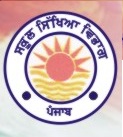    d&qr izlHw is`iKAw A&sr(sYis`) sMgrUr  (sports SwKw)       kmrw nMbr-328,qIsrI mMizl,pRbMDkI kMplYks blwk-1,sMgrUr[pVo pMjwb- Kyfo pMjwb                      Jhw/bL^ aeo.sangrur@gmail.com       Pon 01672-241641tZbL                          smUh ipRMsIpl/mu`K AiDAwpk/ieMcwrj                         sims/shs/ssss/eyiff/pRweIvyt skUl                                   ijlHw sMgrUr gZso Bzpo^J/JhT/ y/v klMfr ijlHw p`DrI/2019^20                      fwsh ;zro{oL 30/09/2019ftPk^ ijlHw p`DrI skUl KyfW sRI grU nwnk dyv jI dy 550 swlw pRkws pUrv nUM smripq Kyf klMfr [                      auprokq ivSy sbMDI Awp jI nUM iliKAw jWdw hY ik swl 2019-20 dw ijlHw p`DrI  Kyf klMfr sRI grU nwnk dyv jI dy 550 swlw pRkws pUrv nUM smripq ijlHw is`iKAw APsr (sY.is),sMgrUr ,aup ijlHw is`iKAw APsr (sY.is),sMgrUr Aqy shwiek is`iKAw APsr (KyfW),sMgrUr jI dI AgvweI iv`c jwrI kIqw igAw hY so ies Kyf klMfr Anuswr iKfwrI KyfW iv`c Bwg lYxgy[            Kyf klMfr Anuswr ifaUtI vwly krmcwrI nUM Pwrg krky ifaUtI leI ByijAw jwvy[n`QI : Kyf klMfr 2019-20 dI kwpI    fPtoki f;zx YhAv;k                                                               ;jh$^;jkfJe f;Zfynk n|;o(y/vK)                                               fibQk f;Zfynk n|;o(;?Hf;ZH)        ;zro{o .                                                                     ;zro{o .